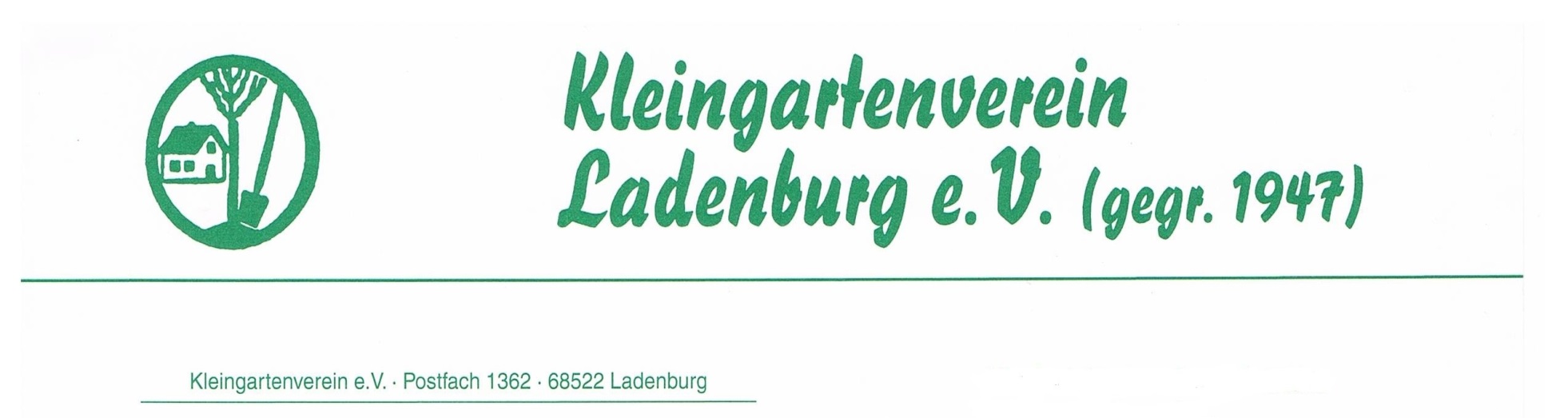 TagesordnungBegrüßung durch den 1. VorsitzendenBekanntgabe der TagesordnungEhrung der verstorbenen MitgliederVerlesung des Protokolls der Hauptversammlung 2017Geschäftsbericht  des 1. VorsitzendenBerichte der AnlagenleiterKassenberichtAussprache über die Punkte 5-7 der TagesordnungBericht der RevisorenEntlastung der VorstandschaftNeuwahlen             Zu wählen sind:   	- 2.Vorsitzender                                         	- Anlageleiter Aufeld12.        Voranschlag 201813.        Anträge je nach Einreichung:             Antrag Vorstand: - Abriss Vereinshaus Heddesheimer Straße,              Antrag Siegbert Galm: - Sanierung der Wege in der Heddesheimer Anlage 14.        VerschiedenesMit freundlichen Grüßen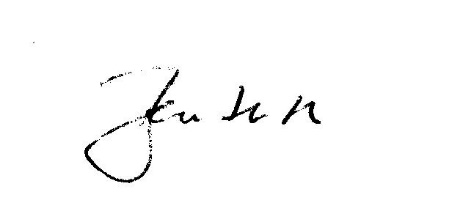 Uwe Breitbarth1. Vorsitzender